Vos missions :Missions comptabilité :- entrer les dépenses et les recettes de l’association (logiciel Ciel Compta)- suivi des paiements des clients- lien avec le prestataire paye- préparation des documents et rendez vous avec l’expert comptable pour la clôture des comptes- suivi des factures adressées à l’association(- établissement des devis et factures)Mission secrétariat :- réception des dossiers d’inscription- vérification de leur complétude et relance aux famille / établissement si pièce manquante- réception et suivi des dossiers du personnelSavoirs faire et savoirs être : - Maîtrise du logiciel Ciel Compta- Aisance relationnel avec les familles, établissements, vacanciers et équipes de saisonnierTemps pleinSalaire : 13,5 € brut /heurePoste basé à ValsonneContact : Marie Denecker, directrice de l’association Grillons et Cigales, 1 rue du Dr Rafin, 69009 LYON / grillons-et-cigales@wanadoo.fr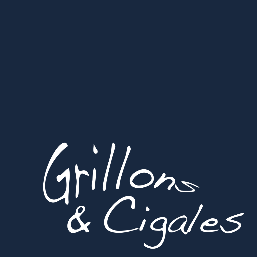 Offre d’emploi Secrétaire / Aide comptable H/F pour l’Association Grillons et CigalesL’Association Grillons et Cigales organise depuis 90 ans des séjours pour enfants ou adultes en situation de handicap dans ses maisons de Ronno et de Valsonne. Elle recherche pour son siège un/une secrétaire / aide comptable